Die Gemeinde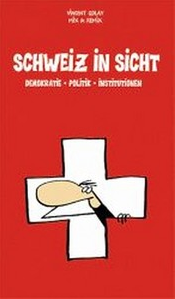 Name: _______________________________Arbeite zuerst mit diesem Büchlein „Schweiz in Sicht“.Lies zuerst die Seiten 46 – 49 und achte dabei besonders, was über die Gemeinde gesagt wird.Die „gesetzgebende“ Gewalt in der Gemeinde ist also ___________________________________ . Man nennt sie „Legislative“.Die „ausführende“ Behörde in der Gemeinde ist __________________________________________ .Man nennt sie „Exekutive“.Erforsche nun unsere Gemeinde auf ihrer Homepage: 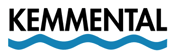 www.kemmental.chBeschreibe hier das Gemeindegebiet des Kemmentals zuerst geografisch:Die „Gemeindeversammlung“.Finde heraus, wie oft sie einberufen und was dort alles entschieden wird oder wurde:Der Gemeinderat:Finde heraus, welche Personen im Gemeinderat sind und welche Ressorts „Aufgabenbereiche“ sie betreuen: (das musst du sogar auswendig können!)Unter „Verwaltung -> Personenregister“ findest du alle Personen, die bei der Gemeinde angestellt sind oder ein Amt innehaben. Studiere diese Liste.Wen kennst du davon? Was macht er oder sie?Unter „Verwaltung -> Ämter“ findest du alle Aufgaben und Ämter, die eine Gemeinde wahrnehmen muss.Notiere hier die wichtigsten:Klicke dich nun noch durch 2-3 andere Thurgauer Gemeinden und vergleiche mit dem Kemmental.Suche im Speziellen jeweils die "Gemeindeordnung" und studiere sie. Was ist dort jeweils geregelt?Notiere, was dich in Bezug auf die Gemeinde besonders beeindruckt: